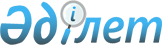 Аудандық мәслихаттың 2021 жылғы 5 қаңтардағы № 369 "2021-2023 жылдарға арналған Нұра ауылдық округ бюджетін бекіту туралы" шешіміне өзгеріс енгізу туралыАқтөбе облысы Ырғыз аудандық мәслихатының 2021 жылғы 25 қарашадағы № 76 шешімі
      Ырғыз аудандық мәслихаты ШЕШТІ:
      1. Аудандық мәслихаттың "2021-2023 жылдарға арналған Нұра ауылдық округ бюджетін бекіту туралы" 2021 жылғы 5 қаңтардағы (нормативтік құқықтық актілердің мемлекеттік тіркеу тізілімінде № 7962 болып тіркелген) № 369 шешіміне мынадай өзгерістер енгізілсін:
      көрсетілген шешімнің 1 қосымшасы осы шешімнің қосымшасына сәйкес жаңа редакцияда жазылсын.
      2. Осы шешім 2021 жылғы 1 қаңтардан бастап қолданысқа енгізіледі. 2021 жылға арналған Нұра ауылдық округ бюджеті
					© 2012. Қазақстан Республикасы Әділет министрлігінің «Қазақстан Республикасының Заңнама және құқықтық ақпарат институты» ШЖҚ РМК
				
      Ырғыз аудандық мәслихатының хатшысы 

Н. Қызбергенов
Аудандық мәслихаттың 2021 жылғы 25 қарашадағы № 76 шешіміне қосымшаАудандық мәслихаттың 2021 жылғы 5 қаңтардағы № 369 шешіміне 1-қосымша
Санаты
Санаты
Санаты
Санаты
Сомасы (мың теңге)
Сыныбы
Сыныбы
Сыныбы
Сомасы (мың теңге)
Ішкі сыныбы
Ішкі сыныбы
Сомасы (мың теңге)
Атауы
Сомасы (мың теңге)
1
2
3
4
5
І. Кірістер
39 636,7
1
Салықтық түсімдер
2 447
04
Меншiкке салынатын салықтар
2 447
1
Мүлiкке салынатын салықтар
68
4
Көлiк құралдарына салынатын салық
2 379
2
Салықтық емес түсiмдер
30
06
Басқа да салықтық емес түсiмдер
30
1
Басқа да салықтық емес түсiмдер
30
4
Трансферттердің түсімдері
37 159,7
02
Мемлекеттiк басқарудың жоғары тұрған органдарынан түсетiн трансферттер
37 159,7
3
Аудандардың (облыстық маңызы бар қаланың) бюджетінен трансферттер
37 159,7
Функционалдық топ
Функционалдық топ
Функционалдық топ
Функционалдық топ
Функционалдық топ
Сомасы (мың теңге)
Кіші функция
Кіші функция
Кіші функция
Кіші функция
Сомасы (мың теңге)
Бюджеттік бағдарламалардың әкімшісі
Бюджеттік бағдарламалардың әкімшісі
Бюджеттік бағдарламалардың әкімшісі
Сомасы (мың теңге)
Бағдарлама
Бағдарлама
Сомасы (мың теңге)
Атауы
Сомасы (мың теңге)
1
2
3
4
5
6
ІІ Шығындар
39 893,4
01
Жалпы сипаттағы мемлекеттiк қызметтер
26 567,7
1
Мемлекеттiк басқарудың жалпы функцияларын орындайтын өкiлдi, атқарушы және басқа органдар
26 567,7
124
Аудандық маңызы бар қала, ауыл, кент, ауылдық округ әкімінің аппараты
26 567,7
001
Аудандық маңызы бар қала, ауыл, кент, ауылдық округ әкімінің қызметін қамтамасыз ету жөніндегі қызметтер
26 489,7
022
Мемлекеттік органның күрделі шығыстары
78
07
Тұрғын үй-коммуналдық шаруашылық
12 325,7
3
Елді мекендерді көркейту
12 325,7
124
Аудандық маңызы бар қала, ауыл, кент, ауылдық округ әкімінің аппараты
12 325,7
008
Елді мекендердегі көшелерді жарықтандыру
9 948,7
009
Елді мекендердің санитариясын қамтамасыз ету
498
011
Елді мекендерді абаттандыру мен көгалдандыру
1879
12
Көлiк және коммуникация
1 000
1
Автомобиль көлігі
1 000
124
Аудандық маңызы бар қала, ауыл, кент, ауылдық округ әкімінің аппараты
1 000
045
Аудандық маңызы бар қалаларда, ауылдарда, кенттерде, ауылдық округтерде автомобиль жолдарын күрделі және орташа жөндеу
1000
ІІІ.Таза бюджеттік кредиттеу
0
Бюджеттік кредиттер
0
ІV. Қаржы активтерімен жасалатын операциялар бойынша сальдо
0
Қаржы активтерін сатып алу
0
V. Бюджет тапшылығы (профициті)
-256,7
VI. Бюджет тапшылығын қаржыландыру (профицитін пайдалану)
256,7
Санаты
Санаты
Санаты
Санаты
Сомасы (мың теңге)
Сыныбы
Сыныбы
Сыныбы
Сомасы (мың теңге)
Ішкі сыныбы
Ішкі сыныбы
Сомасы (мың теңге)
Атауы
Сомасы (мың теңге)
1
2
3
4
5
8
Бюджет қаражаттарының пайдаланылатын қалдықтары
256,7
01
Бюджет қаражаты қалдықтары
256,7
1
Бюджет қаражатының бос қалдықтары
256,7